365 TENNIS  POSITION: ASSISTANT TENNIS COACH  ( 20 – 25 HOURS PER WEEK)LOCATION: TITIRANGI TENNIS CLUB AND LYNFIELD TENNIS CLUBSTART: MID JULY 2023A coaching position has become available with Josh Mark of 365 Tennis working between 2 locations, Titirangi Tennis Club and Lynfield Tennis Club with immediate start.The ideal candidate will have a proven coaching history ideally with experience coaching juniors and adults of all ability levels. The successful candidate will be proactive, reliable and self-motivated with great communication skills.   The Titirangi portion of the role is autonomous and in a growth phase which can grow hours as required for a motivated candidate. This role will involve working both autonomously and alongside Josh, including the following: Hot Shots Coaching Junior Group Coaching Tennis in Schools Cardio Tennis & Attackers and Defenders Private lessons with both juniors and adults Developing club growth with sound coaching skills and enthusiasm The Suitable Candidate will ideally have:Experience coaching Juniors and AdultsJDC LEVEL 1 Qualification or higher (Preferable)The ability to work independently to run group, private or adults’ classesA Current Drivers Licence and a vehicleBe well organised with good administration, planning and computer skillsGreat communication skillsAbility to work required weekendsThis is a great role for the right candidate looking for 20 – 25 hours weekly .Please contact Josh Mark  Ph: 021 031 8013 or email your CV to Josh@365tennis.co.nz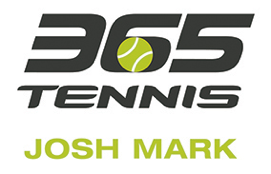 